Name ______________________________Making Inferences and Justifying Conclusions (S.IC.5)A survey was conducted among a randomly chosen sample of U.S. citizens about U.S. voter participation in the November 2012 presidential election. The table below displays a summary of the survey results.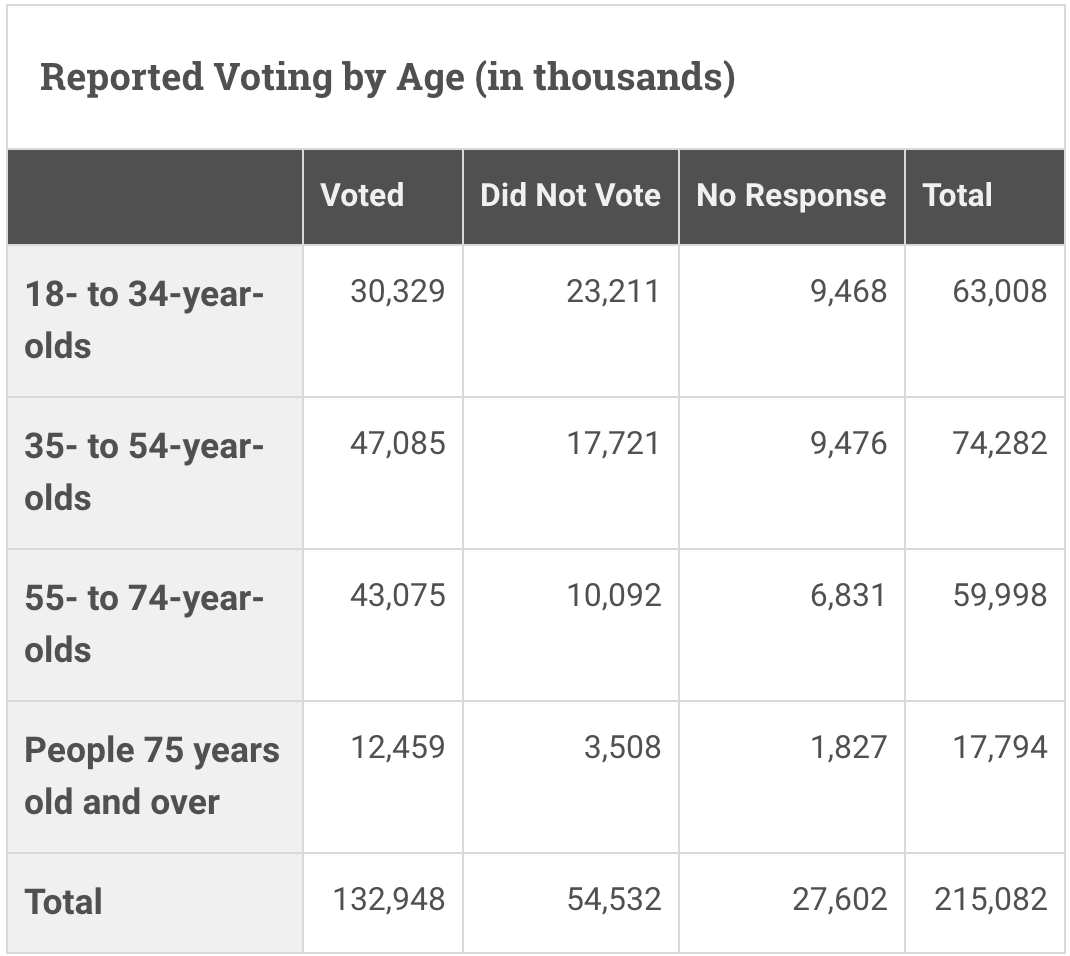 According to the table, for which age group did the greatest percentage of people report that they had votes?Source: SAT Released Itemshttps://collegereadiness.collegeboard.org/sample-questions/math/calculator-permitted/10Problem 10, Calculator PermittedPassport to Advanced MathStatementYes or NoExplain your thinking18- to 34-year-olds35- to 54-year-olds55- to 74-year-oldsPeople 75 years old and over